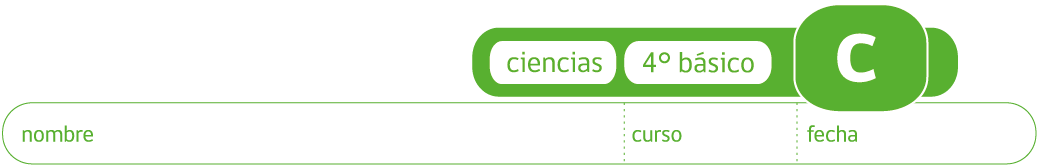 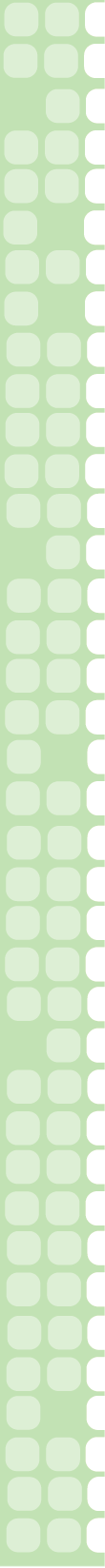 ¿El peso es una fuerza?En esta actividad vas a trabajar con tu grupo, registrarán e identificaran la fuerza que está actuando sobre los objetos.Para realizar esta tarea necesitarás los siguientes materiales: 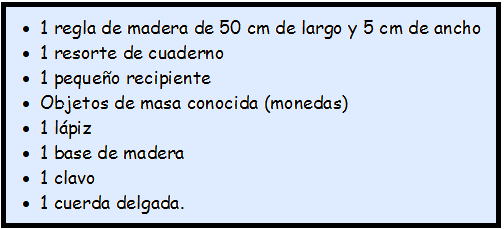 Tu profesor dará las instrucciones para que armen el instrumento que se observa en el dibujo.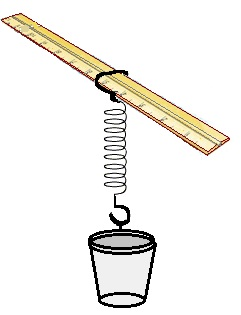 En la parte superior de la regla, coloca un clavo y de él cuelga el resorte. En la parte inferior del resorte, cuelga el recipiente con un trozo de cuerda delgada.El recipiente servirá para poner los objetos que van a medir. Ahora, marquen en la regla el lugar donde descansa el recipiente, colocando elcero (0).Coloquen 5 monedas en el recipiente y midan, en la regla, la longitud quealcanza el resorte. Registren en la tabla siguiente. Retiren las monedas.Pongan ahora 15 monedas en el envase y vuelvan a medir la longitud del resorte.Registren los datos en la misma tabla.Realicen 2 mediciones más, con diferente número de monedas, registren losdatos en la tabla.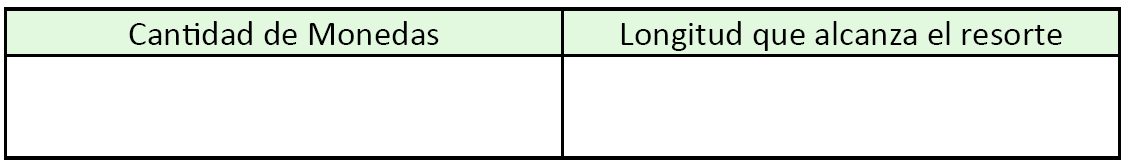 Una vez terminado el trabajo, respondan las siguientes preguntas.• ¿Qué sucede con el resorte cuando se coloca un objeto o más de uno en el recipiente?• ¿De qué dependen los cambios observados en el resorte?• ¿Qué fuerza es la que está actuando? ¿Cuál es la dirección y sentido de la fuerza?• ¿Siempre los objetos pesan lo mismo? Expliquen.• Este procedimiento ¿es útil para comparar el peso de los cuerpos? Expliquen.Elaborado por: Mineduc. Módulo didáctico en escuelas rurales multigrado. Adaptado por Currículum en Línea.